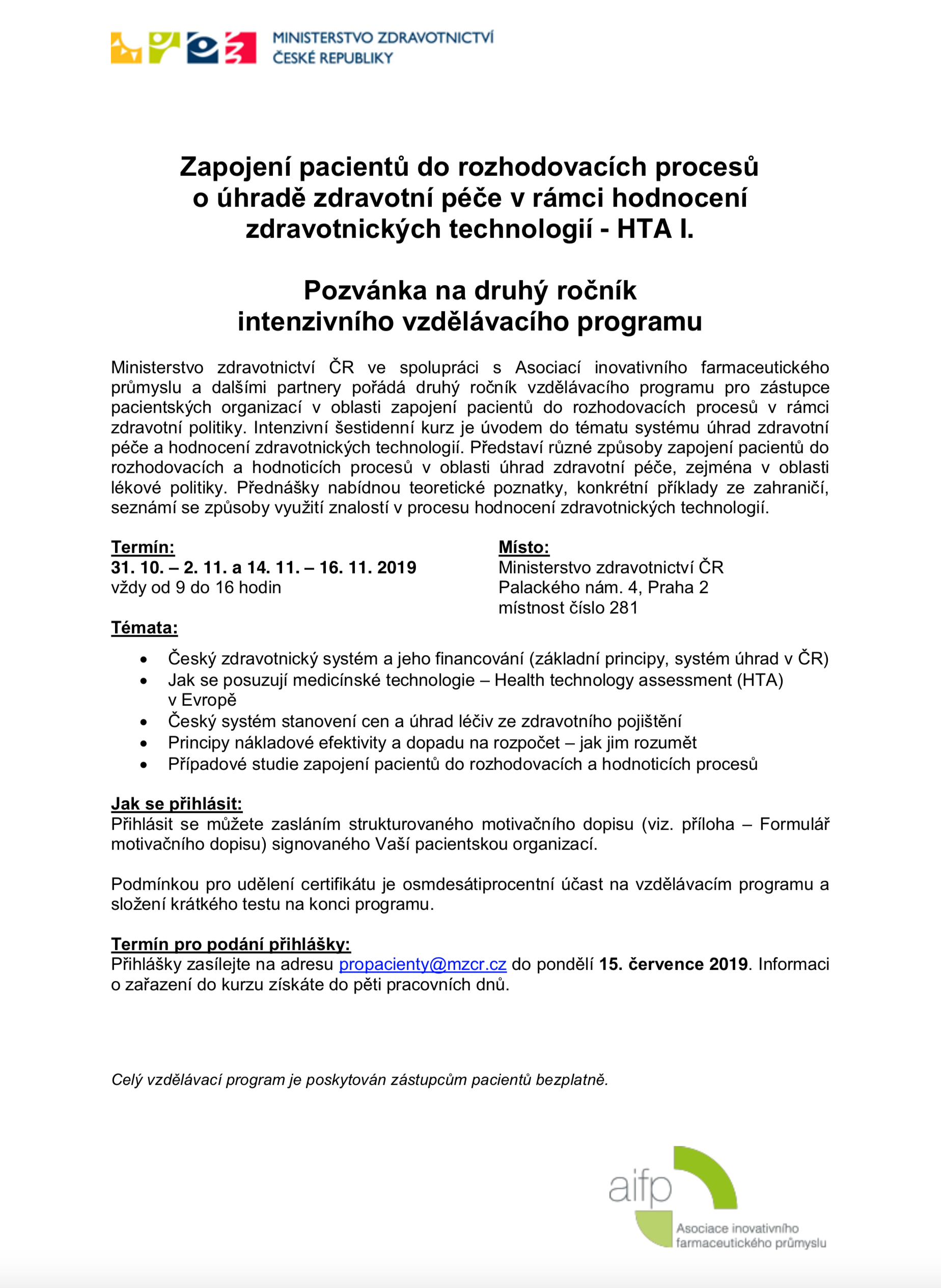 Přihláška – strukturovaný motivační dopis Druhý ročník intenzivního vzdělávacího programu „Zapojení pacientů do rozhodovacích procesů 
o úhradě zdravotní péče v rámci hodnocení zdravotnických technologií – HTA I.“Jméno a příjemní:Název pacientské organizace:Sídlo pacientské organizace:Popište stručně svou motivaci, proč se chcete vzdělávacího programu účastnit:Stručný popis Vašich aktivit v pacientské organizaci, kterou zastupujete:Jaká jsou Vaše očekávání od vzdělávacího programu:Vyjádření vedení pacientské organizace k účasti ve vzdělávacím programu (doporučení, nedoporučení)Podpis uchazeče………………………………………..		       V……….……….… dne………Razítko organizace a podpis statutárního zástupce ……………………………………………………………………………………………………..